Załącznik nr 2 do SWZ Szczegółowy opis przedmiotu zamówieniaPoniższy opis przedstawia minimalne wymagania dotyczące zamawianego wyposażenia.Na etapie realizacji należy umożliwić weryfikację dostarczanych mebli i w przypadku stwierdzenia niezgodności, możliwe jest wstrzymanie całej dostawy wraz z nakazem natychmiastowej wymiany na koszt i odpowiedzialność Wykonawcy.Ewentualne wskazane nazwy produktów oraz ich producenci mają na celu jedynie przybliżyć wymagania, których nie można było opisać przy pomocy dostatecznie dokładnych i zrozumiałych określeń.Wszystkie zaproponowane rozwiązania muszą być systemowe, seryjnie produkowane – nie dotyczy mebli wykonywanych pod zamówienie - zabudowy kuchenne i lady recepcyjne . Pod pojęciem systemowe Zamawiający rozumie meble, które można łączyć ze sobą 
w różnych konfiguracjach oraz pozwalające w przyszłości na rozbudowę.W celu potwierdzenia spełnienia podanych w opisie wymogów, Zamawiający wymaga dołączenia do oferty następujących materiałów:do każdego mebla należy przedstawić minimum jedną, osobną kartę katalogową, na której będzie przedstawiony proponowany mebel. Karta katalogowa musi zawierać nazwę mebla lub nazwę użytego systemu meblowego, nazwę producenta mebla, rysunek lub zdjęcie proponowanego mebla (rozmiar zdjęcia pozwalający dostrzec szczegóły – optymalnie rozmiar zdjęcia A5), wymiary oraz szczegóły techniczne mebla pozwalające zweryfikować czy proponowany mebel spełnia wymagania projektu. Karty katalogowej nie trzeba wykonywać w przypadku mebli wg indywidualnego projektu, których wymiary należy dostosować do stanu rzeczywistego na budowie – zabudowy kuchenne i lady recepcyjne .Dodatkowe informacje:Wykonawca zapewnia, że wszystkie meble i wyposażenie  będą: fabrycznie nowe, pełnowartościowe wolne od wad, wykonane zgodnie z normami branżowymi, załączonym opisem technicznym spełniać wymagania pod względem BHP zgodnie z obowiązującymi przepisami w tym zakresie, dopuszczone do obrotu i stosowania w krajach Unii Europejskiej w tym w pomieszczeniach przeznaczonych na stały pobyt ludzi, posiadać instrukcję montażu i konserwacji napisaną w j. polskim dostarczone w nienaruszonych opakowaniach fabrycznych. Zakres zamówienia obejmuje: dostarczenie (transport) do siedziby Zamawiającego wraz z załadunkiem i rozładunkiem, montaż i ustawienie produktów w pomieszczeniach wskazanych przez Zamawiającego. 3) Projekt aranżacji meblowej należy rozpatrywać łącznie z projektami branżowymi, w tym z projektem architektoniczno-budowlanym.4) Wszystkie elementy wyposażenia meblowego należy wykonać według wymagań technicznych i jakościowych zawartych w niniejszym opracowaniu.5) Wszelkie rozbieżności, odstępstwa i zmiany należy uzgadniać z Projektantem.6) Wykonawca jest zobowiązany uwzględnić wszystkie niewymienione a konieczne do prawidłowego montażu i użytkowania zgodnie z przeznaczeniem elementy wyposażenia, takie jak: elementy mocujące, podłączenia, zawiasy, prowadnice, nóżki, uchwyty, stelaże, przyciski itp.7) Dopuszczalna jest tolerancja wymiarów +/-3%. W przypadku mebli w zabudowie (np. meble kuchenne, lady meblowe) wymiary mogą nieznacznie odbiegać od wymiarów wskazanych w projekcie. Na etapie realizacji należy koniecznie pobrać wymiary „z natury”.8) W przypadku mebli w zabudowie należy uwzględnić boczne blendy (boczne panele) umożliwiające bezproblemowe otwieranie i zamykanie szafek kuchennych w przypadku skrajnego położenia szafek. Odsłonięty bok korpusu ostatniej w ciągu zabudowy kuchennej szafki powinien być zakryty panelem wykonanym z tego samego materiału co fronty szafek kuchennych.9) Wszystkie elementy wyposażenia muszą być fabrycznie nowe.10) Wszystkie wymienione w opisie certyfikaty mają być wystawione przez niezależną jednostkę uprawnioną do wydawania tego rodzaju zaświadczeń. Dokumenty te mają być opisane w sposób czytelny, nie budzący wątpliwości jakiego mebla dotyczą.11) Producenci oferowanych przez Wykonawcę mebli powinni posiadać certyfikat systemu zarządzania jakością ISO 9001:2008 oraz wdrożony (ważny) certyfikat systemu zarządzania środowiskiem zgodny z normą ISO 14001.12) Zamawiający wymaga, by zaoferowane przez Zamawiającego meble i wyposażenie z poszczególnych części należały do jednej serii/typu/modelu. Dotyczy to zwłaszcza grubości blatów, korpusów, elementów   wykończeniowych, kolorystyki. 13) Meble i wyposażenie będące przedmiotem zamówienia zgodnie z dyspozycją Zamawiającego muszą być przez Wykonawcę: wniesione i ułożone we wskazanym pomieszczeniu; zmontowane i wypoziomowane po ustawieniu we wskazanych pomieszczeniach. 14) Realizacja zamówienia musi się odbywać w taki sposób, aby zminimalizować uciążliwość i zakłócenia procesu prowadzenia robót budowlanych w budynku. Wykonawca po podpisaniu Umowy  przed rozpoczęciem procesu wykonania mebli ustali na miejscu realizowanej inwestycji z Wykonawcą budowy  budynku wszystkie niezbędne parametry i dodatkowe elementy konieczne do wykonania w zakresie prowadzonych robót budowlanych. Meble wykonywane na wymiar muszą być wykonane po dokładnym sprawdzeniu wymiarów pomieszczeń i uzgodnieniu z Wykonawcą budowy budynku wszystkich parametrów pomieszczeń.15) Wykonawca zobowiązany jest w szczególności do przestrzegania obowiązujących przepisów BHP i ppoż. oraz zabezpieczenia pomieszczeń, w których realizowane będzie zamówienie i sąsiadujących z nimi ciągów komunikacyjnych przed zabrudzeniem, zakurzeniem i uszkodzeniem, w tym stolarki drzwiowej, posadzek, aż do zakończenia i ostatecznego jego odbioru, należytego uprzątnięcia miejsc, w których są lub były prowadzone prace. Lp.SymbolOpis produktuIlość1.Aneks Kuchenny o wymiarach: szerokość 3000 mm x głębokość 600 mm x wysokość 900 mm. Aneks wykonany na wymiar.Jeden komplet aneksu składa się z:1 szt. blat kuchenny z płyty wiórowej grubości 28 mm laminowany z krawędzią melaminowaną, wzór laminatu imitacja jasnoszary beton, o klasie higieniczności E1;1 szt. Szafka pod zlewozmywak o długości 800 mm, z wyciętym otworem, z drzwiami podwójnymi;2 szt. Szafka stojąca o długości 800 mm z drzwiami podwójnymi, 2 półki;1 szt. lodówka zintegrowana podblatowa klasa A++, poj. min 110 litrów, kolor biały z frontem meblowym;1 szt. zlewozmywak jednokomorowy z ociekaczem ze stali nierdzewnej z otworem przelewowym 700 x 500 mm;1 szt. bateria mieszalnikowa do zlewozmywaka ze stali nierdzewnej;1 szt. czajnik elektryczny ze stali nierdzewnej; Przykrywka otwierana czajnika ze stali nierdzewnej - otwieranie na rączce, rączka czarnaMoc 2,2 kwPojemność 1,7 lPłaska grzałka płytowa umożliwia zagotowanie nawet niewielkiej ilości wody. Jest ona także łatwiejsza w czyszczeniu - kamień osadza się na niej znacznie mniej niż na grzałce spiralnej. Brak sygnałów dźwiękowych. 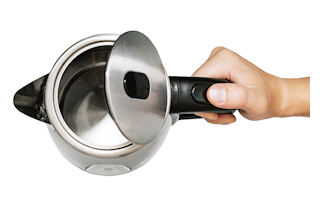 1 szt. kuchenka mikrofalowa wolnostojąca; Pojemność 20 l Sterowanie elektroniczneElektroniczny wyświetlaczFunkcja ECO8 programów automatycznych w tym rozmrażanie z funkcją czasu i wagi11 poziomów mocy mikrofalŁatwe czyszczenieDrzwiczki kuchenki biało – czarne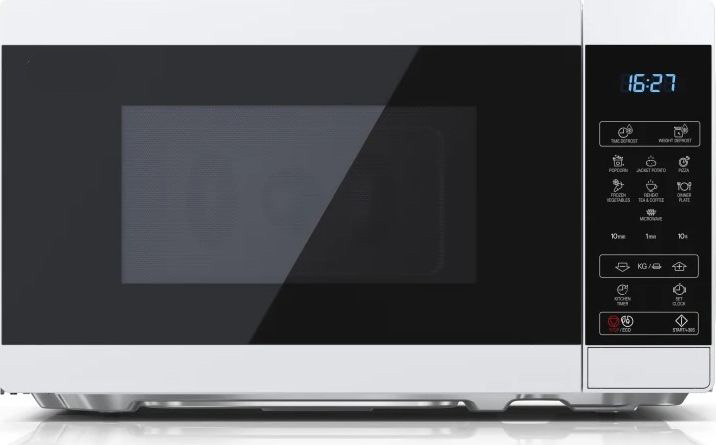 1 szt. cokół wentylowany na moduł z lodówką długość 600 mm;1 szt. cokół pełny na moduły szafkowe długość 2400 mm;3 szt. komplet 4 nóżek z tworzywa sztucznego;4 szt. komplet 2 zawiasów do drzwiczek z amortyzatorem 110 st.;Korpusy szafek z płyt meblowych melaminowanych.
Drzwi gładkie na wysoki połysk z zintegrowanymi uchwytami frezowanymi.
Cokoły meblowe z płyty, cokół na moduł z lodówką ze stali nierdzewnej.Kolorystyka: płyta meblowa - do wyboru min. 10 kolorów z wzornika producenta.Wymagane dokumenty: Atest higieniczny E1 – płyta meblowa42.APTApteczka pierwszej pomocy o wymiarach: szerokość 200 mm, głębokość 120 mm, wysokość 320 mm.Obudowa ze stali malowanej proszkowo w kolorze RAL 7035 jasny popielDrzwiczki przeszklone ze szkła hartowanego o grubości 4mmOznakowanie - biały krzyż na zielonym tleZamykanie na kluczMontaż naściennyProdukt powinien spełniać Polskie Normy PN-ISO 7010:200623.B1Biurko prostokątne - noga typ A o wymiarach: szerokość 1600 mm, głębokość 800 mm, wysokość w przedziale 730 - 750 mm.Budowa:Blat biurka wykonany z płyty obustronnie melaminowanej o klasie higieniczności E1, grubości 25-28 mm, oklejonej obrzeżem ABS grubości 2-3 mm.Stelaż biurka składający się z dwóch mostów (4 nóg) połączonych ze sobą za pomocą dwóch belek metalowych. Elementy łączone na zasadzie „metal-metal”. Nie dopuszcza się 4 niezależnych nóg montowanych do belek.Każdy most wykonany z jednej belki, odpowiednio giętej i spawanej, wykonany z profilu prostokątnego o przekroju w zakresie 50x40-60x50 mm, malowany proszkowo.Dwie belki, biegnące pod blatem, w odległości 	180-200 mm od dłuższych krawędzi blatu każda. Belki łączone z blatem za pomocą tworzywowych łączników. Belki wykonane z profili prostokątnych o przekroju min. 30x40 mm, malowane proszkowo na kolor czarny.Belki z mostem skręcane, umożliwiające łatwy demontaż.Między blatem, a podstawą wymagany estetyczny dystans (prześwit) o wysokości 7-9 mm.Do każdej z nóg montowane stopki o średnicy Ø40-50mm pozwalające na regulacje poziomu w zakresie min. +10 mm.Biurko powinno posiadać możliwość montażu panelu dolnego i górnego oraz kanałów kablowych poziomych i pionowych jednocześnie, bez wykonywania dodatkowych otworów w blacie. Nie dopuszcza się montażu dodatkowych elementów do mostu biurka.W blacie wymagana jest możliwość wyboru przelotki na okablowanie. Przelotka o średnicy Ø70-90 mm. Umiejscowienie ewentualnej przelotki do ustalenia z Zamawiającym, przed podpisaniem umowy.Kolorystyka: płyta meblowa - do wyboru min. 10 kolorów z wzornika producenta. Metalowe mosty – do wyboru min. 4 kolory w tym: czarny (RAL 9005), biały (RAL 9016), szary (RAL 7015) oraz alu (RAL 9006). Kolorystyka do wyboru przez Zamawiającego, przed podpisaniem umowy.Wymagane dokumenty: Certyfikat zgodności wg normy: PN-EN 527-1, PN-EN 527-2234.B2Biurko prostokątne - noga typ Ao wymiarach: szerokość 1800 mm, głębokość 800 mm, wysokość w przedziale 730 - 750 mm.Budowa:Blat biurka wykonany z płyty obustronnie melaminowanej o klasie higieniczności E1, grubości 25-28 mm, oklejonej obrzeżem ABS grubości 2-3 mm.Stelaż biurka składający się z dwóch mostów (4 nóg) połączonych ze sobą za pomocą dwóch belek metalowych. Elementy łączone na zasadzie „metal-metal”. Nie dopuszcza się 4 niezależnych nóg montowanych do belek.Każdy most wykonany z jednej belki, odpowiednio giętej i spawanej, wykonany z profilu prostokątnego o przekroju w zakresie 50x40-60x50 mm, malowany proszkowo.Dwie belki, biegnące pod blatem, w odległości 180-200 mm od dłuższych krawędzi blatu każda. Belki łączone z blatem za pomocą tworzywowych łączników. Belki wykonane z profili prostokątnych o przekroju min. 30x40 mm, malowane proszkowo na kolor czarny.Belki z mostem skręcane, umożliwiające łatwy demontaż.Między blatem, a podstawą wymagany estetyczny dystans (prześwit) o wysokości 7-9 mm.Do każdej z nóg montowane stopki o średnicy Ø40-50mm pozwalające na regulacje poziomu w zakresie min. +10 mm.Biurko powinno posiadać możliwość montażu panelu dolnego i górnego oraz kanałów kablowych poziomych i pionowych jednocześnie, bez wykonywania dodatkowych otworów w blacie. Nie dopuszcza się montażu dodatkowych elementów do mostu biurka.W blacie wymagana jest możliwość wyboru przelotki na okablowanie. Przelotka o średnicy Ø70-90 mm. Umiejscowienie ewentualnej przelotki do ustalenia z Zamawiającym, przed podpisaniem umowy.Kolorystyka: płyta meblowa - do wyboru min. 10 kolorów z wzornika producenta. Metalowe mosty – do wyboru min. 4 kolory w tym: czarny (RAL 9005), biały (RAL 9016), szary (RAL 7015) oraz alu (RAL 9006). Kolorystyka do wyboru przez Zamawiającego, przed podpisaniem umowy.Wymagane dokumenty: Certyfikat zgodności wg normy: PN-EN 527-1, PN-EN 527-225.B3Biurko prostokątne - noga typ Ao wymiarach: szerokość 1200 mm, głębokość 800 mm, wysokość w przedziale 720 - 750 mm.Budowa:Blat biurka wykonany z płyty obustronnie melaminowanej o klasie higieniczności E1, grubości 25-28 mm, oklejonej obrzeżem ABS grubości 2-3 mm.Stelaż biurka składający się z dwóch mostów (4 nóg) połączonych ze sobą za pomocą dwóch belek metalowych. Elementy łączone na zasadzie „metal-metal”. Nie dopuszcza się 4 niezależnych nóg montowanych do belek.Każdy most wykonany z jednej belki, odpowiednio giętej i spawanej, wykonany z profilu prostokątnego o przekroju w zakresie 50x40-60x50 mm, malowany proszkowo.Dwie belki, biegnące pod blatem, w odległości 180-200 mm od dłuższych krawędzi blatu każda. Belki łączone z blatem za pomocą tworzywowych łączników. Belki wykonane z profili prostokątnych o przekroju min. 30x40 mm, malowane proszkowo na kolor czarny.Belki z mostem skręcane, umożliwiające łatwy demontaż.Między blatem, a podstawą wymagany estetyczny dystans (prześwit) o wysokości 7-9 mm.Do każdej z nóg montowane stopki o średnicy Ø40-50mm pozwalające na regulacje poziomu w zakresie min. +10 mm.Biurko powinno posiadać możliwość montażu panelu dolnego i górnego oraz kanałów kablowych poziomych i pionowych jednocześnie, bez wykonywania dodatkowych otworów w blacie. Nie dopuszcza się montażu dodatkowych elementów do mostu biurka.W blacie wymagana jest możliwość wyboru przelotki na okablowanie. Przelotka o średnicy Ø70-90 mm. Umiejscowienie ewentualnej przelotki do ustalenia z Zamawiającym, przed podpisaniem umowy.Kolorystyka: płyta meblowa - do wyboru min. 20 kolorów z wzornika producenta. Metalowe mosty – do wyboru min. 4 kolory w tym: czarny (RAL 9005), biały (RAL 9016), szary (RAL 7015) oraz alu (RAL 9006). Kolorystyka do wyboru przez Zamawiającego, przed podpisaniem umowy.Wymagane dokumenty: Certyfikat zgodności wg normy: PN-EN 527-1, PN-EN 527-2186.B4Stół konferencyjny mobilny, blat składany – podstawa typu Yo wymiarach: szerokość 1600 mm, głębokość 800 mm, wysokość w przedziale 720 -750 mm.Budowa:Blat wykonany z płyty obustronnie melaminowanej o klasie higieniczności E1, grubości 25-28 mm, oklejonej obrzeżem ABS grubości 2-3 mm.Podstawa składająca się z dwóch nóg w kształcie odwróconej litery Y, połączone ze sobą stalową belką.Element pionowy nogi wykonany z profilu stalowego, owalnego o przekroju w zakresie 70x25-80x30 mm, profil powinien być zaokrąglony obustronnie promieniem 13-16 mm.Belka wykonana z rury stalowej o średnicy Ø40-50 mm.Rama połączona z blatem za pomocą metalowych wsporników wykonanych z prostokątnego profilu stalowego o przekroju min. 50x30 mm.Rama stołu musi zapewniać możliwość składania blatu.Blat uchylny w taki sposób, aby można było go ustawić poziomo i pionowo do sztaplowania bocznego. Wymagany prosty sposób aktywizacji nachylenia blatu – możliwość wykonania tej czynności przez jedną osobę.W celu połączenia zestawionych stołów, należy użyć łączników, montowanych pod blatem. Na 1 stół musi przypadać min. 1 komplet (w skład kompletu musi wchodzić min. 2 sztuki)Rama malowana proszkowo.Nogi wyposażone w 4 kółka o średnicy Ø60-65 mm, w tym min. 2 wyposażone w hamulec.Kolorystyka: płyta meblowa - do wyboru min. 10 kolorów z wzornika producenta. Podstawa malowana proszkowo – do wyboru min. kolory: czarny (RAL 9005), biały (RAL 9016), szary (RAL 7015) oraz alu (RAL 9006). Kolorystyka do wyboru przez Zamawiającego, przed podpisaniem umowy.Wymagane dokumenty: Certyfikat EN 15372:2017Certyfikat Jakości zgodny z L-Q 201067.B4.1Łącznik do blatów w stole konferencyjnym B4Materiał: tworzywo sztuczneKolor: czarny68.BL1Biurko prostokątne – stelaż typu Ao wymiarach: szerokość: 1200 mm, głębokość 900 mm, wysokość 750mm.- Stelaż powinien być wykonany w całości wyłącznie z stalowych ocynkowanych profili prostokątnych zamkniętych o wym. 50x25x3 mm. Typ stelaża  A.  Nóżki stelaża powinny posiadać możliwość regulacji wysokości w granicach -5 +20 mm.  Nogi stelaży  wykonane w taki sposób, aby nie występowały otwarte końcówki profili (z wyjątkiem miejsc montażu stopek poziomujących) - belki pionowe z poprzeczną zespawane po przekątnej łączenia (pod kątem 45 stopni w stosunku do obydwu belek), górna krawędź zasłonięta przednią belką łączącą nogi stelaża. Dopuszczalne obciążenie stołu na stelażu A winno wynosić min.: 350 kg/m2. Pojedyncze moduły winny być łączone w ciągi bez konieczności dublowania wspólnych elementów konstrukcyjnych modułu. Poprzeczki z bokami stelaży łączone za pomocą łącznika teleskopowo wsuwanego w profil poprzeczki i wypełniający przekrój profilu, z blokadą jedną śrubą z łbem schowanym we wklęsłości profilu.                                                                                                                                                          Wszelkie otwory i połączenia zaślepione. Łączniki te powinny pełnić rolę konstrukcyjną i być umiejscowione w wewnętrznym profilu poprzeczki łączącej boki stelaża i pozwalać na skracanie stelaży. Stelaż o konstrukcji szczelnej, pozbawiony nie zaślepionych otworów technicznych.                                                                                                             - Blat z płyty laminowanej, z zastosowaniem powierzchni laminowanych chemoodpornych, powlekających płytę nośną (blat laboratoryjny Top Resist).                                                                                                                                                       Górną warstwę stanowi laminat sprasowany w warunkach wysokiego ciśnienia i temperatury.                                                     Grubość płyty - 30 mm. Wykończenie brzegów od frontu wzmocnieniem z PP; kolor powierzchni roboczej blatu niebieski, kolor okleiny na krawędzi widocznej – czarny.Wymagane dokumenty: Certyfikat ISO 9001, ISO 14001, ISO 45001, ISO 50001Certyfikat EN 13150:2001129.BL2Biurko prostokątne – stelaż typu A o wymiarach: szerokość: 1200 mm, głębokość 750 mm, wysokość 750mm.- Stelaż powinien być wykonany w całości wyłącznie z stalowych ocynkowanych profili prostokątnych zamkniętych o wym. 50x25x3 mm. Typ stelaża  A.  Nóżki stelaża powinny posiadać możliwość regulacji wysokości w granicach -5 +20 mm.  Nogi stelaży  wykonane w taki sposób, aby nie występowały otwarte końcówki profili (z wyjątkiem miejsc montażu stopek poziomujących) - belki pionowe z poprzeczną zespawane po przekątnej łączenia (pod kątem 45 stopni w stosunku do obydwu belek), górna krawędź zasłonięta przednią belką łączącą nogi stelaża. Dopuszczalne obciążenie stołu na stelażu A winno wynosić min.: 350 kg/m2. Pojedyncze moduły winny być łączone w ciągi bez konieczności dublowania wspólnych elementów konstrukcyjnych modułu. Poprzeczki z bokami stelaży łączone za pomocą łącznika teleskopowo wsuwanego w profil poprzeczki i wypełniający przekrój profilu, z blokadą jedną śrubą z łbem schowanym we wklęsłości profilu.                                                                                                                                                               Wszelkie otwory i połączenia zaślepione. Łączniki te powinny pełnić rolę konstrukcyjną i być umiejscowione w wewnętrznym profilu poprzeczki łączącej boki stelaża i pozwalać na skracanie stelaży. Stelaż o konstrukcji szczelnej, pozbawiony nie zaślepionych otworów technicznych.                                                                                                              - Blat z płyty laminowanej, z zastosowaniem powierzchni laminowanych chemoodpornych, powlekających płytę nośną (blat laboratoryjny Top Resist).                                                                                                                                                                     Górną warstwę stanowi laminat sprasowany w warunkach wysokiego ciśnienia i temperatury.                                      Grubość płyty - 30 mm. Wykończenie brzegów od frontu wzmocnieniem z PP; kolor powierzchni roboczej blatu niebieski, kolor okleiny na krawędzi widocznej – czarny.Wymagane dokumenty: Certyfikat ISO 9001, ISO 14001, ISO 45001, ISO 50001Certyfikat EN 13150:2001110.K1Krzesło biurowe - obrotowe z zagłówkiem i podłokietnikami, tapicerowaneo wymiarach zawartych w przedziałach:Szerokość oparcia: 420-440mmWysokość powierzchni oparcia: 520-540 mmSzerokość siedziska: 460-480 mm,Głębokość powierzchni siedziska: 440-460 mm z regulacją w zakresie min. 60 mm,Wysokość siedziska w najniższym położeniu: 410-430 mm z regulacją wysokości w zakresie min. +130 mm,Wysokość całkowita, liczona do krańca oparcia przy położeniu siedziska w najniższym punkcie: 960-990 mm,Średnica podstawy: 700-720 mmZagłówek o wymiarach: szerokość 240-260 mm, wysokość 150-170 mmKrzesło ma posiadać:Siedzisko i oparcie tapicerowaneOparcie z tylną osłoną wykonaną z tworzywa w kolorze czarnym. Osłona w postaci ramki z poziomym tworzywowym żebrowaniem.Szkielet oparcia wykonany z tworzywa sztucznego, obłożony pianką wylewaną o gęstości min. 60kg/m3 i grubości min. 26mm. Oparcie ma posiadać możliwość regulacji wysokości w zakresie min. 70mmSzkielet siedziska wykonany z min. 7-wastwowej sklejki bukowej o grubości min. 10 mm obłożony pianką wylewaną o gęstości min. 35g/m3 i grubości min. 50mm.Mechanizm synchroniczny, samoważący posiadający funkcje:Możliwość swobodnego kołysania się – oparcie odchylające się synchronicznie z siedziskiemKąt pochylenia oparcia: min. 30˚, siedziska: min.4,5˚Możliwość blokady oparcia w min.5 pozycjachAutomatyczne dostosowanie siły odchylenia oparcia do wagi użytkownika w zakresie 50-110 kgRegulacja głębokości siedziska w zakresie min. 60 mmZabezpieczenie przed uderzeniem oparcia w plecy po zwolnieniu blokadyRegulacja wysokości za pomocą podnośnika pneumatycznegoPodłokietniki regulowane na wysokość w zakresie min. 80 mm. Podłokietniki wykonane z czarnego tworzywa, wzmocnionego włóknem szklanym. Nakładka podłokietnika wykonana z miękkiego poliuretanu w kolorze czarnym. Podstawę pięcioramienną, wykonaną z czarnego tworzywa sztucznegoSamohamowne kółka o średnicy fi 65mm, przystosowane do twardych powierzchniKolorystyka: tkanina tapicerska -  do wyboru min. 10 kolorów z wzornika producenta. Wymagane dokumenty:Certyfikat wytrzymałościowy zgodnie z normą EN 1335-1, EN 1335-2, EN 1335-3Protokół oceny Ergonomicznej w oparciu o Rozporządzenie Ministra Pracy i Polityki Socjalnej z 1 grudnia 1998 (Dz.U.N 148, poz. 973)Krzesło tapicerowane tkaniną o parametrach nie gorszych niż:Skład: 100% poliesterGramatura: min. 250 g/m2Odporność na ścieranie: min. 150 000 cykli MartindaleTrudnozapalność: wg. EN1021-1, EN-1021-22511.K2Ławka 3-osobowa, 3 osobne kubełki, sklejka laminowanao wymiarach:szerokość każdego siedziska równa szerokości oparcia 400-420 mm,Odstęp między siedziskami: 110-130 mm,wysokość siedziska 440-460 mm,całkowita wysokość zestawu 840-860 mm,głębokość siedziska: 420-440 mm.całkowita szerokość zestawu: 1530-1580 mm.głębokość całkowita 550-570 mm.Ławka ma posiadać:Siedziska i oparcia wykonane ze sklejki bukowej 7-warstwowej o grubości minimum 10 mm. Wierzchnia i dolna płaszczyzna kubełka pokryta laminatem. Boczne krawędzie kubełka z widoczną sklejką zabezpieczoną woskiemKolor elementów drewnianych do wyboru z min. 10 kolorów z wzornika producenta.Siedzisko wraz z oparciem wykonane z jednej miski z podcięciem zwężającym szerokość siedziska poniżej części lędźwiowej oparcia, zwiększającym dynamikę oparcia podczas siedzenia. Konstrukcję wykonaną z rury fi min. 22 mm, malowaną proszkowo na kolor czarny (RAL 9005)Wszystkie łączenia estetyczne.Połączenie miski siedziska z ramą niewidoczne. Nogi przednie wykonane z jednego elementu rury, nogi tylne wykonane z jednego elementu rury. Nogi wyposażone w stopki tworzywowe z zatopionym filcem, zapobiegające rysowaniu twardych podłóg. Wymagane dokumenty:Certyfikat wytrzymałościowy zgodnie z normą: EN 16139612.K3Krzesło z pulpitem, kubełek, sklejka laminowanao wymiarach:szerokość siedziska równa szerokości oparcia 390-440 mm,wysokość siedziska 430-490 mm,całkowita wysokość krzesła 840-860mm,głębokość siedziska 420-440 mm.całkowita szerokość krzesła łącznie z pulpitem – 520-630 mm,całkowita głębokość krzesła 650-720 mm.Szerokość pulpitu: 240-260 mmGłębokość pulpitu: 550-570 mmKrzesło musi posiadać:Siedziska i oparcia wykonane ze sklejki bukowej 7-warstwowej o grubości minimum 10 mm. Wierzchnia i dolna płaszczyzna kubełka pokryta laminatem. Boczne krawędzie kubełka z widoczną sklejką zabezpieczoną woskiem.Kolor elementów drewnianych do wyboru z min. 10 kolorów z wzornika producenta.Pulpit wykonany z min. 7-warstwowej sklejki bukowej o grubości min. 10  mm, laminowanej widoczną sklejką zabezpieczoną woskiem.Siedzisko wraz z oparciem wykonane z jednej miski z podcięciem zwężającym szerokość siedziska poniżej części lędźwiowej oparcia, zwiększającym dynamikę oparcia podczas siedzenia. Konstrukcja malowana proszkowo na kolor czarny wykonana z rury fi min. 22 mm. Nogi mają być wyposażone w odbojniki mocowane do rury, które zabezpiecza powierzchnię siedziska i oparcia przed zniszczeniem podczas składowania w stos.Pulpit mocowany rozłącznie do podstawy krzesła za pomocą metalowego ramienia – do wyboru wersja lewa lub prawaWszystkie łączenia estetyczne.Połączenie miski siedziska z ramą niewidoczne, realizowane za pomocą np. krążków montażowych wykonanych z sklejki bukowej. Nogi przednie wykonane z jednego elementu rury, nogi tylne wykonane z jednego elementu rury. Nogi wyposażone w stopki tworzywowe z zatopionym filcem, zapobiegające rysowaniu twardych podłóg. Możliwość sztaplowania min. 10 sztuk w słupku – nogi mają być wyposażone w tworzywowe odbojniki, zabezpieczające krzesło przed uszkodzeniami w trakcie ich składowania.Krzesło musi posiadać atest / certyfikat: wytrzymałościowy zgodnie z normą PN- EN 16139, higieniczny na całe krzesło lub daną linię krzeseł (nie dopuszcza się na atestów na same składowe krzesła)4013.K4Krzesło – kubełek, sklejka bukowao wymiarach zawartych w przedziałach:szerokość siedziska: 390-410 mm,głębokość siedziska: 400-420 mm,szerokość oparcia: 320-340 mm,wysokość siedziska: 430-450 mm,całkowita wysokość krzesła: 840-860 mm,całkowita głębokość: 530-550 mm,całkowita szerokość: 490-510 mm.Krzesło ma posiadać posiada:Siedzisko i oparcie wykonane ze sklejki bukowej min. 8-warstwowej, gięto-klejonej o grubości 10-12 mm, Siedzisko wraz z oparciem wykonane z jednej miski. Rama krzesła składająca się z 4 nóg, nogi wykonane z rury stalowej o przekroju min. Ø16x2 mm, malowane proszkowo na kolor czarny (RAL9005). Mocowanie siedziska wykonane z płaskownika grubości 3-5mm.Wszystkie łączenia estetyczne. Połączenie miski siedziska z ramą niewidoczne.Nogi wyposażone w stopki tworzywowe do twardych powierzchni.Możliwość sztaplowania do min. 4 sztuk w słupku.Kolorystyka: sklejka – do wyboru min. 10 kolorów z wzornika producenta. Kolorystyka do wyboru przez Zamawiającego, na etapie podpisywania umowy.Wymagane dokumenty:Atest wytrzymałościowy zgodnie z PN-EN 16139, PN-EN 1728, PN-EN 1022 Atest higieniczny na całe krzesło lub całą linię krzeseł1414.K5Krzesło, kubełek, sklejka laminowanao wymiarach mieszczących się w przedziałach:szerokość siedziska równa szerokości oparcia: 410-440 mm,wysokość siedziska 460-500 mm,całkowita wysokość krzesła 820-880mm,głębokość siedziska 390-440 mm.całkowita szerokość krzesła – 480-520 mm,całkowita głębokość krzesła 500-600 mm.Krzesło musi posiadać:Siedzisko i oparcie wykonane ze sklejki bukowej min. siedmiowarstwowej, gięto-klejonej o grubości min. 10 mm.Kolor elementów drewnianych do wyboru z min. 10 kolorów z wzornika producenta.Siedzisko wraz z oparciem wykonane z jednej miski z podcięciem zwężającym szerokość siedziska poniżej części lędźwiowej oparcia, zwiększającym dynamikę oparcia podczas siedzenia. Konstrukcja wykonana z rury fi min. 20 mm malowana proszkowo na kolor black (RAL9005)Na nogach mają występować tworzywowe dystansjatory, zabezpieczające krzesło przed uszkodzeniami w trakcie sztaplowaniaWszystkie łączenia estetyczne.Połączenie miski siedziska z ramą niewidoczne, realizowane za pomocą np. krążków montażowych wykonanych z sklejki bukowej. Każda para nóg ma być wykonana z jednego elementu rury. Nogi wyposażone w stopki tworzywowe z zatopionym filcem, zapobiegające rysowaniu twardych podłóg.Możliwość sztaplowania min. 10 sztuk w słupku – nogi mają być wyposażone w tworzywowe odbojniki, zabezpieczające krzesło przed uszkodzeniami w trakcie ich składowania.Krzesło musi posiadać atest / certyfikat: wytrzymałościowy zgodnie z normą PN- EN 16139, higieniczny na całe krzesło lub daną linię krzeseł (nie dopuszcza się na atestów na same składowe krzesła)3715.KL1Krzesło laboratoryjne, obrotowe z oparciem bez zagłówka, tapicerowaneo wymiarach:średnica siedziska 350 mmwysokość siedziska 480 – 600 mmśrednica podstawy 600 mmKrzesło musi posiadać:konstrukcję odporną na korozję i uszkodzenia mechanicznesiedzisko, oparcie tapicerowane materiałem zmywalnym, odpornym na dezynfekcję, czynniki chemiczne i promieniowanie UVoparcie z regulacją wysokościpodstawa obrotowa, wyposażona w siłownik pneumatyczny, umożliwiający regulację wysokości siedziskapodstawa ze stali kwasoodpornej gat. 0H18N9, wyposażona w koła o średnicy 50 mm, w tym dwa z blokadą, z podporą na nogiKolorystyka: tkanina tapicerska -  do wyboru min. 10 kolorów z wzornika producenta. Wymagane dokumenty:certyfikat PN-EN ISO 9001:2015, PN-EN ISO 13485:2016-04deklaracja zgodności PN-EN ISO 11197:2020-04, PN-EN 62366:2015-07, PN-EN ISO 14971:202-04, PN-EN 1041+A1:2013-12, PN-EN ISO 15223-1:2017-02, PN-EN ISO 780:2016-031316.KO1Kontener mobilnyo wymiarach: szerokość 430-450mm, głębokość 580-600mm, wysokość: 570-600 mmKontener powinien być wykonany z płyty wiórowej obustronnie melaminowanej o klasie higieniczności E1, obrzeże ABS dobrane pod kolor płyty. Korpus, plecy, front oraz wieniec dolny wykonane z płyty grubości min.  18 mm, przy założeniu, że wszystkie elementy muszą być wykonane z tej samej grubości płyty.  Wieniec górny wykonany z płyty grubości min. 25 mm. Plecy muszą być wpuszczane w nafrezowane boki kontenera.Kontener powinien posiadać  piórnik wykonany z tworzywa i 3 szuflady o wkładach plastikowych.Kontener ma mieć możliwość wysunięcia na raz tylko jednej szuflady.Na froncie każdej szuflady powinien znajdować się metalowy uchwyt o rozstawie min. 120 mm, mocowany na 2 śrubach.Top górny powinien nachodzić na szuflady i być licowany z ich frontem, wieniec dolny kontenera powinien być zasłonięty frontem szuflady. Front szuflad powinien być montowany do szuflady za pomocą złącza ułatwiającego ewentualną regulację.Zamek centralny, z 2 kluczami łamanymi – montowany w froncie piórnika.Szuflady na prowadnicach rolkowych.Kontener wyposażony w  4 kółka fi max. 40mm, w tym przynajmniej 2 mają posiadać hamulec. Kontener klejony, montowany w fabryce producenta w celu zwiększenia wytrzymałości mebla.Kolorystyka: płyta meblowa - do wyboru min. 10 kolorów z wzornika producenta. Kolorystyka do wyboru przez Zamawiającego, przed podpisaniem umowy.Wymagane dodatkowe funkcje użytkowe:System klucza matkiWymagane dokumenty:Certyfikat wytrzymałościowy wg normy EN 14073-2,Atest higieniczny na cały mebel lub daną linię meblową (nie dopuszcza się na atestów na same składowe mebla)2517.KW1Krzesło obrotowe z oparciem bez zagłówka, tapicerowaneo wymiarach:średnica siedziska 350 mmwysokość siedziska 480 – 600 mmśrednica podstawy 600 mmKrzesło musi posiadać:konstrukcję odporną na korozję i uszkodzenia mechanicznesiedzisko, oparcie tapicerowane materiałem zmywalnym, odpornym na dezynfekcję, czynniki chemiczne i promieniowanie UVoparcie z regulacją wysokościpodstawa obrotowa, wyposażona w siłownik pneumatyczny, umożliwiający regulację wysokości siedziskapodstawa ze stali kwasoodpornej gat. 0H18N9, wyposażona w koła o średnicy 50 mm, w tym dwa z blokadą, z podporą na nogiKolorystyka: tkanina tapicerska -  do wyboru min. 10 kolorów z wzornika producenta. Wymagane dokumenty:certyfikat PN-EN ISO 9001, PN-EN ISO 13485:2016-04deklaracja zgodności PN-EN ISO 11197:20020-04, PN-EN 62366:2015-07, PN-EN ISO 14971:202-04, PN-EN 1041+A1:2013-12, PN-EN ISO 15223-1:2017-02, PN-EN ISO 780:2016-036318.LAD1Lada punktu obsługi studenta o wymiarach: szerokość 4320 mm, głębokość 400 mm, wysokość 740 mm.Lada wykonana na wymiar.Konstrukcja z płyt meblowych wiórowych grubości 38mm, laminowanych laminatem w kolorze czerni wulkanicznej o strukturze BR (uniwersalna struktura kamienna o homogenicznej powierzchni i łagodnych przejściach), płyty dodatkowo wykończone powierzchnią antybakteryjną o sprawdzonym działaniu antybakteryjnym.
Lada składa się z:Blatpłyty skrajne (boki lady)płyta środkowapłyta tylne (plecy lady)Dodatkowe wyposażenie: 6 szt. stopki poziomujące z tworzywa sztucznego +/- 10mmWymagane dokumenty: Atest higieniczny E1 – płyta meblowa319.P1Panel górny, frontowy tapicerowany do biurka B1Budowa:Konstrukcja panelu wykonana z surowej płyty wiórowej o grubości 7-10mm, obłożona obustronnie płytą pilśniową o grubości 7-10 mm oraz pokryta pokrowcem z tkaniny tapicerskiej. Takie rozwiązanie ma zapewniać łatwe wbijanie np. szpilek lub pinezek.Szerokość panelu dopasowana do szerokości biurka (1600 mm)Wysokość całkowita panelu w zakresie: 470-500 mmWysokość panelu od blatu biurka: 350-380 mmGrubość panelu: 23-25 mmGórne krawędzie panelu zaokrąglone promieniem 50-55 mm.Panel montowany za pomocą min. dwóch metalowych uchwytów do blatu.Panel tapicerowany ma być umieszczany w uchwycie w kształcie litery U – co ma umożliwiać łatwą wymianę.Panel tapicerowany tkaniną o parametrach nie gorszych niż:Skład: 100% poliesterGramatura: min. 320 g/m2Ścieralność : min. 100 000 cykli Martindala,Niepalność : wg EN 1021-1, EN 1021-2Kolorystyka: tkanina tapicerska - do wyboru min. 10 kolorów z wzornika producenta. Metalowe uchwyty – do wyboru min. kolory czarny (RAL 9005), biały (RAL 9016), oraz alu (RAL 9006). Kolorystyka do wyboru przez Zamawiającego, przed podpisaniem umowy.620.P2Panel dolny, frontowy do biurka B1 Budowa:Panel wykonany z płyty obustronnie melaminowanej, o klasie higieniczności E1, grubości 18-20 mm, oklejonej obrzeżem ABS grubości 2-3 mm, w kolorze płyty.Szerokość w zakresie 1400-1500 mm dopasowana do szerokości biurka. Montaż między nogami i blatem stołu.Wysokość panelu w zakresie 360-380 mmPanel montowany za pomocą min. dwóch metalowych uchwytów do ramy biurka. Nie dopuszcza się montażu „na ostro” bezpośrednio do blatu biurka.Każdy uchwyt powinien posiadać możliwość regulacji pionowej z użyciem np. klucza imbusowego.Kolorystyka:płyta meblowa - do wyboru min. 10 kolorów z wzornika producenta. Metalowe uchwyty – do wyboru min. kolory czarny (RAL 9005), biały (RAL 9016), szary (RAL 7015) oraz alu (RAL 9006). Kolorystyka do wyboru przez Zamawiającego, przed podpisaniem umowy.521.P3Panel dolny, frontowy do biurka B2 Budowa:Panel wykonany z płyty obustronnie melaminowanej, o klasie higieniczności E1, grubości 18-20 mm, oklejonej obrzeżem ABS grubości 2-3 mm, w kolorze płyty.Szerokość w zakresie 1600-1700 mm dopasowana do szerokości biurka. Montaż między nogami i blatem stołu.Wysokość panelu w zakresie 360-380 mmPanel montowany za pomocą min. dwóch metalowych uchwytów do ramy biurka. Nie dopuszcza się montażu „na ostro” bezpośrednio do blatu biurka.Każdy uchwyt powinien posiadać możliwość regulacji pionowej z użyciem np. klucza imbusowego.Kolorystyka: płyta meblowa - do wyboru min. 20 kolorów z wzornika producenta. Metalowe uchwyty – do wyboru min. kolory czarny (RAL 9005), biały (RAL 9016), szary (RAL 7015) oraz alu (RAL 9006). Kolorystyka do wyboru przez Zamawiającego, przed podpisaniem umowy.222.S1Fotel na 4 nogacho wymiarach mieszczących się w przedziałach:Wysokość siedziska: 470-490 mmWysokość całkowita: 770-790 mmSzerokość siedziska: 500-520 mmSzerokość oparcia: 500-520 mmGłębokość siedziska: 470-490 mmGłębokość całkowita: 590-610 mmSzerokość całkowita: 670-690 mmWymagania:Kubełek w pełni tapicerowany, oparcie ze zintegrowanymi podłokietnikami i dołączonym siedziskiem.Oparcie ma płynnie przechodzić w podłokietniki tworząc kształt zbliżony do półkola.  W widoku bocznym ma być zauważalne odchylenie oparcia do tyłu oraz obniżenie wysokości podłokietników w kierunku przedniej krawędzi siedziska. Szkielet oparcia wykonany z min. 8-warstwowej sklejki bukowej o grubości 9-11 mm, pokryty gąbką ciętą trudnopalną o grubości 20-40 mm i gęstości min. 50 kg/m3 z przodu oraz grubości  min.10 mm i gęstości min. 35 kg/m3 z tyłu. Szkielet siedziska wykonany z min. 12-warstwowej sklejki bukowej o grubości min.18 mm, pokryty gąbką ciętą o grubości 45-50 mm i gęstości min. 40 kg/m3.Wymagana możliwość wyboru innego koloru tego samego rodzaju tkaniny dla przedniej i tylnej części kubełka.4 nogi metalowe, wykonane z rury stalowej fi min. 22mm, malowanej proszkowo.Stopki przegubowe, przeznaczone do twardych powierzchni.Kolorystyka – tkanina tapicerska – do wyboru min. 10 kolorów z wzornika producenta. Dla nóg – możliwość wyboru min. 5 kolorów. Kolorystyka do wyboru przez Zamawiającego, na etapie podpisywania umowy.Fotel powinien być tapicerowany tkaniną o parametrach nie gorszych niż :Skład: 100% poliesterGramatura: min. 250 g/m2Ścieralność : min. 100 000 cykli Martindala,Niepalność : wg EN 1021-1, EN 1021-2Wymagane dokumenty: Atest lub certyfikat wytrzymałościowy zgodnie z EN 161391523.SDM1Stół warsztatowy o wymiarach: szerokość 2100 mm, głębokość 740 mm, wysokość 900 mm.duży stół warsztatowykonstrukcja stołu wykonana z kształtowników stalowych o grubości od 2 do 3 mm,malowane trwałymi farbami proszkowymi strukturalnymiblat z klejonki bukowej o grubości 35mmnośność blatu min 690 kg masa 87 kgOpcjonalne wyposażenie - pokrycie blatu gumą ryflowaną olejoodporną, gumą gładką, blachą ocynkowaną, blachą nierdzewną, wykładziną PCV.Kolorystyka konstrukcji stołu: do wyboru min. 10 kolorów z palety RAL.Wymagane dokumenty:certyfikat jakości – ISO 9001, ISO 14001, ISO 45001224.SKR1Szafa typu locker z pięcioma skrytkamio wymiarach: szerokość 500 mm, głębokość 445 mm, wysokość 1895 mm.Budowa: Szafa wolnostojąca z pięcioma skrytkami w pionie do przechowywania prywatnych rzeczy.Szafa powinna być wykonana z płyty wiórowej obustronnie melaminowanej o klasie higieniczności E1, obrzeże ABS dobrane pod kolor płyty.Korpus, front i wieniec dolny, mają być wykonane z płyty grubości min. 18 mm, przy założeniu, że wszystkie elementy mają być wykonane z tej samej grubości płyty. Wieniec górny wykonany z płyty grubości min. 25 mm. Dla pleców, Zamawiający dopuszcza płytę grubości 12-14mm. Plecy muszą być wpuszczane w nafrezowane rowki na bokach i wieńcu. Top i korpus mają być ze sobą skręcone (nie klejone), umożliwiające wymianę każdego z elementów szafy.Każde drzwi wyposażone w metalowy uchwyt, zabezpieczony galwanicznie lub malowany proszkowo, minimalna długość uchwytu 120mm, mocowany na 2 śrubach.Zamek cylindryczny z wymienną wkładką na klucz.Każde drzwi wyposażone w system cichego domyku.Szafa na cokole wysokości 50-60mm, wyposażona w metalowe stopki z możliwością regulacji poziomu od wewnątrz w zakresie minimum +15mm .Kolorystyka: płyta meblowa - do wyboru min. 10 kolorów z wzornika producenta. Kolorystyka do wyboru przez Zamawiającego, przed podpisaniem umowy.Wymagane dokumenty:Certyfikat / atest wytrzymałościowy wg normy EN 14073-21625.SKR2Szafa ubraniowa biurowa z drążkiem i półkąo wymiarach: szerokość 800 mm, głębokość 440 - 460 mm, wysokość 1895 - 1920 mm.Budowa: Szafa powinna być wykonana z płyty wiórowej obustronnie melaminowanej o klasie higieniczności E1, obrzeże ABS dobrane pod kolor płyty.Korpus, front, półka i wieniec dolny, mają być wykonane z płyty grubości min. 18 mm, przy założeniu, że wszystkie elementy mają być wykonane z tej samej grubości płyty. Wieniec górny wykonany z płyty grubości min. 25 mm. Dla pleców, Zamawiający dopuszcza płytę grubości 12-14mm. Plecy muszą być wpuszczane w nafrezowane rowki na bokach i wieńcu. Top i korpus mają być ze sobą skręcone (nie klejone), umożliwiające wymianę każdego z elementów szafy.Półka konstrukcyjna, z możliwością regulacji ułożenia w zakresie co najmniej +/- 32mm,  wyposażona w system zapobiegający jej wypadnięciu lub wyszarpnięciu, głębokość półki 340-370 mm, półka oklejona z każdej strony. Szafa ma być wyposażona w chromowany wieszak teleskopowy, montowany pod półką.Szafa ma być wyposażona w min. 4 zawiasy na skrzydło drzwi.Jedne drzwi wyposażone w listwę przymykową.Każde drzwi wyposażone w metalowy uchwyt, zabezpieczony galwanicznie lub malowany proszkowo, minimalna długość uchwytu 120mm, mocowany na 2 śrubach.Zamek baskwilowy, min. dwupunktowy z dwoma kluczami łamanymi.Szafa na cokole wysokości 50-60mm, wyposażona w metalowe stopki z możliwością regulacji poziomu od wewnątrz w zakresie minimum +15mm .Kolorystyka: płyta meblowa - do wyboru min. 10 kolorów z wzornika producenta. Kolorystyka do wyboru przez Zamawiającego, przed podpisaniem umowy.Wymagane dokumenty:Certyfikat / atest wytrzymałościowy wg normy EN 14073-2Atest higieniczny na cały mebel lub daną linię meblową (nie dopuszcza się na atestów na same składowe mebla)326.ST1Stół z blatem okrągłym na podstawie kolumnowejo wymiarach: średnica blatu 800 mm, wysokość 740 -760 mm.Budowa:Blat stolika wykonany z płyty wiórowej grubości 25-28 mm, obustronnie melaminowanej o klasie higieniczności E1, obrzeże ABS dobrane pod kolor płyty.Blat powinien posiadać zaokrąglone krawędzie.Podstawa powinna składać się z kolumny wykonanej z rury o średnicy Ø75-85 mm oraz talerza w kształcie okręgu (o średnicy Ø55-60 mm, nawiązującego kształtem do blatu stolika.Wymaga się aby wewnątrz kolumny poprzez ewentualną przelotkę w blacie istniała możliwość poprowadzenia okablowania.Kolorystyka: – płyta meblowa – do wyboru min. 20 kolorów z wzornika producenta. Podstawa – do wyboru min. 6 kolorów z wzornika producenta. Kolorystyka do wyboru przez Zamawiającego, przed podpisaniem umowy.Wymagane dokumenty:atest / certyfikat wytrzymałościowy wg PN-EN 15372727.ST2Stół do spotkań z blatem okrągłym na podstawie kolumnowejo wymiarach: średnica blatu 800 - 820 mm, wysokość 550 - 570 mm.Budowa:Blat stolika wykonany z płyty wiórowej grubości 25-28 mm, obustronnie melaminowanej o klasie higieniczności E1, obrzeże ABS dobrane pod kolor płyty.Blat powinien posiadać zaokrąglone krawędzie.Podstawa powinna składać się z kolumny wykonanej z rury o średnicy Ø75-85 mm oraz talerza w kształcie kwadratu z zaokrąglonymi rogami, nawiązującego kształtem do blatu stolika.Wymaga się aby wewnątrz kolumny poprzez ewentualną przelotkę w blacie istniała możliwość poprowadzenia okablowania.Kolorystyka: – płyta meblowa – do wyboru min. 20 kolorów z wzornika producenta. Podstawa – do wyboru min. 6 kolorów z wzornika producenta. Kolorystyka do wyboru przez Zamawiającego, przed podpisaniem umowy.Wymagane dokumenty:atest / certyfikat wytrzymałościowy wg PN-EN 15372428.STW1Stół warsztatowy z nadstawką i oświetleniem, szafka wiszącao wymiarach: szerokość 1500 mm, głębokość 740 mm, wysokość 900 mm.Budowa:konstrukcja stołu wykonana z kształtowników stalowych o grubości od 2 do 3 mm,malowane trwałymi farbami proszkowymi strukturalnymiblat z klejonki bukowej o grubości 35mmnośność blatu min. 690 kg masa 60 kgOpcjonalne wyposażenie - pokrycie blatu gumą ryflowaną olejoodporną, gumą gładką, blachą ocynkowaną, blachą nierdzewną, wykładziną PCV.Stół wyposażony:tylny panel z tablicami perforowanymi szafkę narzędziową wiszącą na panelu o wymiarach szer. 814 mm, wys. 480 mm, głęb. 300 mm, zamykaną zamkiem w systemie Master Keymoduł z oświetleniem LED montowany do nadbudowy stołu (lampa LED40W, barwa 4000K, strumień 6000lm)Kolorystyka konstrukcji stołu i korpusu szafki: do wyboru min. 10 kolorów z palety RAL.Kolorystyka dla frontów szafki: do wyboru min. 10 kolorów z palety RAL.Wymagane dokumenty:certyfikat  ISO 9001, ISO 14001, ISO 450012329.STW2Stół warsztatowy z nadstawką i oświetleniem, szafki wisząceo wymiarach: szerokość 2100 mm, głębokość 740 mm, wysokość 900 mm.Budowa:konstrukcja stołu wykonana z kształtowników stalowych o grubości od 2 do 3 mm,malowane trwałymi farbami proszkowymi strukturalnymiblat z klejonki bukowej o grubości 35mmnośność blatu min. 690 kg masa 87 kgOpcjonalne wyposażenie - pokrycie blatu gumą ryflowaną olejoodporną, gumą gładką, blachą ocynkowaną, blachą nierdzewną, wykładziną PCV.Stół wyposażony:tylny panel z tablicami perforowanymi dwie szafki narzędziowe wiszące na panelu o wymiarach szer. 814 mm, wys. 480 mm, głęb. 300 mm, zamykane zamkiem w systemie Master Keymoduł z oświetleniem LED montowany do nadbudowy stołu (lampa LED 48W, barwa 6000K, strumień 7100lm)Kolorystyka konstrukcji stołu i korpusu szafek: do wyboru min. 10 kolorów z palety RAL.Kolorystyka dla frontów szafek: do wyboru min. 10 kolorów z palety RAL.Wymagane dokumenty:Certyfikat  ISO 9001, ISO 14001, ISO 450012030.STW3Stół warsztatowy bez nadstawki z szafkamio wymiarach: szerokość 2100 mm, głębokość 740 mm, wysokość 900 mm.Budowa:konstrukcja stołu wykonana z kształtowników stalowych o grubości od 2 do 3 mm,malowane trwałymi farbami proszkowymi strukturalnymiblat z klejonki bukowej o grubości 35mmnośność blatu min. 990 kg masa 156 kgOpcjonalne wyposażenie - pokrycie blatu gumą ryflowaną olejoodporną, gumą gładką, blachą ocynkowaną, blachą nierdzewną, wykładziną PCV.Stół wyposażony:moduł z szafką i jedną półką po lewej stronie o wymiarach szer. 557 mm, wys. 600 mm, zamykane zamkiem w systemie Master Keymoduł z szufladami po prawej stronie, zamykanymi centralnie zamkiem w systemie Master Key o wymiarach:szuflada 60   -  wewnątrz szer. 530 mm, wys. 46 mm, gł. 445 mm,szuflada 120 -  wewnątrz szer. 530 mm, wys. 106 mm, gł. 445 mm, szuflada 180 - wewnątrz szer. 530 mm, wys. 166 mm, gł. 445 mm, szuflada 240 - wewnątrz szer. 530 mm, wys. 226 mm, gł. 445 mm.Kolorystyka konstrukcji stołu i korpusu szafek: do wyboru min. 10 kolorów z palety RAL.Kolorystyka dla frontów szafek oraz szuflady: do wyboru min. 10 kolorów z palety RAL.Wymagane dokumenty:Certyfikat  ISO 9001, ISO 14001, ISO 45001231.SZ1Szafa na dokumenty wysoka z drzwiami uchylnymio wymiarach: szerokość 800 mm, głębokość 440 - 460 mm, wysokość 1890 - 1930 mm.Budowa:Szafa powinna być wykonana z płyty wiórowej obustronnie melaminowanej o klasie higieniczności E1, obrzeże ABS dobrane pod kolor płyty.Korpus, front mają być wykonane z płyty grubości min. 18 mm, przy założeniu, że wszystkie elementy mają być wykonane z tej samej grubości płyty. Wieniec górny wykonany z płyty grubości min. 25 mm, plecy z płyty grubości min. 12mm.  Plecy muszą być wpuszczane w nafrezowane rowki na bokach i wieńcu. Top i korpus mają być ze sobą skręcone (nie klejone), umożliwiające wymianę każdego z elementów szafy.Półki wykonane z płyty grubości min. 18 mm z możliwością regulacji ułożenia w zakresie co najmniej +/- 32mm, wyposażone w system zapobiegający ich wypadnięciu lub wyszarpnięciu, głębokość półki 340-360 mm, półka oklejona z każdej strony. Szafa musi posiadać min. 4 półki.Wymagana możliwość ustawienia 3 rzędów segregatorów. Szafa ma być wyposażona w zawiasy – min. 2 zawiasy na skrzydło drzwi posiadające kąt rozwarcia do 110st.Jedne drzwi wyposażone w listwę przymykową.Każde drzwi wyposażone w metalowy uchwyt, zabezpieczony galwanicznie lub malowany proszkowo, minimalna długość uchwytu 120mm, mocowany pionowo na 2 śrubach.Zamek punktowy z dwoma kluczami łamanymi.Szafa na cokole wykonanym z płyty meblowej o grubości min. 18 mm, o wysokości  zawartej w przedziale 50-60 mm. Szafa wyposażona w metalowe stopki z możliwością regulacji poziomu od wewnątrz w zakresie minimum +15mm.Kolorystyka: płyta meblowa - do wyboru min. 10 kolorów z wzornika producenta. Kolorystyka do wyboru przez Zamawiającego, przed podpisaniem umowy.Wymagane dokumenty:certyfikat / atest zgodności wg normy EN 14073-2 atest higieniczny na cały mebel lub daną linię meblową (nie dopuszcza się na atestów na same składowe mebla)832.SZ2Szafa na dokumenty niska z drzwiami uchylnymio wymiarach: szerokość 800 mm, głębokość 440 - 460 mm, wysokość 1540 - 1570 mm.Budowa:Szafa powinna być wykonana z płyty wiórowej obustronnie melaminowanej o klasie higieniczności E1, obrzeże ABS dobrane pod kolor płyty.Korpus, front mają być wykonane z płyty grubości min. 18 mm, przy założeniu, że wszystkie elementy mają być wykonane z tej samej grubości płyty. Wieniec górny wykonany z płyty grubości min. 25 mm, plecy z płyty grubości min. 12mm.  Plecy muszą być wpuszczane w nafrezowane rowki na bokach i wieńcu. Top i korpus mają być ze sobą skręcone (nie klejone), umożliwiające wymianę każdego z elementów szafy.Półki wykonane z płyty grubości min. 18 mm z możliwością regulacji ułożenia w zakresie co najmniej +/- 32mm, wyposażone w system zapobiegający ich wypadnięciu lub wyszarpnięciu, głębokość półki 340-360 mm, półka oklejona z każdej strony. Szafa musi posiadać min. 3 półki.Wymagana możliwość ustawienia 3 rzędów segregatorów. Szafa ma być wyposażona w zawiasy – min. 2 zawiasy na skrzydło drzwi posiadające kąt rozwarcia do 110st.Jedne drzwi wyposażone w listwę przymykową.Każde drzwi wyposażone w metalowy uchwyt, zabezpieczony galwanicznie lub malowany proszkowo, minimalna długość uchwytu 120mm, mocowany pionowo na 2 śrubach.Zamek punktowy z dwoma kluczami łamanymi.Szafa na cokole wykonanym z płyty meblowej o grubości min. 18 mm, o wysokości  zawartej w przedziale 50-60 mm. Szafa wyposażona w metalowe stopki z możliwością regulacji poziomu od wewnątrz w zakresie minimum +15mm.Kolorystyka: płyta meblowa - do wyboru min. 10 kolorów z wzornika producenta. Kolorystyka do wyboru przez Zamawiającego, przed podpisaniem umowy.Wymagane dokumenty:certyfikat / atest zgodności wg normy EN 14073-2 atest higieniczny na cały mebel lub daną linię meblową (nie dopuszcza się na atestów na same składowe mebla)1233.SZL1Szafa wysoka na cokole, wykonana z blachy stalowej  ocynkowanej                                                                                                   o wymiarach: szerokość 900 mm, głębokość 500 mm, wysokość 1920 mm.Korpus szafy wykonany w całości z  blachy o grubości 0,75 mm  - 0,8 mm, każda ściana szafki lakierowana dwustronnie farbą proszkową poliuretanową (biel arktyczna). Ściany boczne szafy nie przylegających do innych szaf podwójne. Boki szafy wykonane w taki sposób, aby cała wewnętrzna płaszczyzna boku szafy była płaska, łącznie z miejscem montażu zawiasów drzwiczek. Grubość boków szafy 20 mm, blacha zaginana w płaszczyźnie pionowej i poziomej. Boki szafy muszą posiadać otwory do montowania różnego rodzaju wyposażenia: drzwiczek lewych i prawych, półek, prowadnic szuflad i wysuwanych półek.  Otwory wykonane wyłącznie w warstwie wewnętrznej podwójnej ściany i nie bliżej niż 5 mm od krawędzi boku szafy. Plecy szafy wykonane z pojedynczej blachy, mocowane do korpusu za pomocą połączeń gwintowanych i demontowane. Dno szafy pełne, w  szafach z otworami do poziomowania szafki od wewnątrz.Fronty szafy wykonane z blachy o grubości 0,75 mm - 0,8 mm, podwójne i wypełnione materiałem tłumiącym i usztywniającym. Grubość frontów szaf 14 - 15 mm, narożniki frontów zaokrąglone (promień 3 – 4 mm), pionowe i poziome krawędziowe zewnętrzne frontu zaokrąglone (promień 0,5 – 1,5 mm).                                                                                       Fronty wykonane z dwóch tłoczonych wkładanych w siebie płatów blachy stalowej – jeden płat jest powierzchnią zewnętrzną, drugi wewnętrzną. Zewnętrzna cześć frontu wykonana z blachy tłocznej, na całą głębokość grubości frontu. Wewnętrzny arkusz blachy wklejany do wnętrza tłoczonego arkusza zewnętrznego. Obie części frontów lakierowane dwustronnie (także wewnątrz zamkniętego frontu), oddzielnie, przed ich połączniem.                                          Drzwi wyposażone w zamek.                                                                                                                                                                                            Szafa na cokole wyposażona w nóżki poziomowane wyłącznie od wewnątrz szafki oraz regulowany na wysokość cokół zasłaniający je, wykonany z blachy ocynkowanej i pokrytej powłoką lakierniczą w ciemnym kolorze. Wysokość cokołu 90 +/- 5 mm – składający się z 3 demontowanych niezależnie części (dwa boki i front).                                                                        Zawiasy drzwiczek puszkowe o kącie otwarcia co najmniej 270o, jednoprzegubowe, przegub zewnętrzny, zatrzaskowe, z hamulcem. Puszka mocowana w drzwiczkach na wkręty i wyposażona w zamykaną klapę blokującą wysuwanie zawiasa z puszki i zasłaniającą wkręty. Zawiasy muszą być mocowane do puszki poprzez wsuniecie części roboczej zawiasa w prowadnice puszki i automatyczne blokowanie zatrzaskową klapką zasłaniającą wkręty. Rozłącznie zawiasów w celu demontażu drzwiczek musi następować tylko przez zwolnienie blokady zatrzaskowej (klapki) i wysunięcie części roboczej zawiasa z puszki – bez odkręcania jakichkolwiek połączeń gwintowanych. Zawiasy wykonane z odpornych na korozję odlewów ciśnieniowych miedzi stopowej lub stopów cynku, niklowane.                               Uchwyty frontów o długości 200 mm. i przestrzeni pomiędzy częścią chwytną a frontem szafki powyżej 25 mm. Cześć chwytna nachylona od pionu o około 40o, ze zdejmowaną przeźroczystą nakładką z tworzywa sztucznego, pod którą można włożyć fiszkę z opisem zawartości szafki. Minimalne wymiary fiszki mieszczącej się na frontowej, nachylonej płaszczyźnie części chwytnej i całkowicie chowającej się pod nakładką na uchwycie: 120 mm x 10 mm. Uchwyty wykonane jako jeden odlew ciśnieniowy z miedzi stopowej lub ze stopów cynku, chromowany.                                                 Półki w szafie muszą posiadać możliwość regulacji wysokości ich zawieszenia oraz muszą być wzmocnione zawinięciem przedniej, bocznych i tylnej krawędzi do dołu: na przedniej krawędzi tworzącym zamknięty profil (min  3 x zagięcie o  kąt 90 stopni , bez wyczuwalnej krawędzi  blachy) o przekroju prostokątnym i wysokości nie większej niż 20 mm; na tylnej krawędzi tworzącym co najmniej podwójne zawiniecie (min  1 x zagięcie o  kąt 90 stopni i 1 o kąt 180 stopni, bez wyczuwalnej krawędzi  blachy) o wysokości nie większej niż 20 mm; na bocznych krawędziach tworzącym co najmniej pojedyncze zawiniecie (min  1 x zagięcie o  kąt 90 stopni) o wysokości nie większej niż 20 mm.      Ilość pólek: 4 sztuki.                Wymagane dokumenty:certyfikat ISO 9001, ISO 14001, ISO 45001, ISO 50001reakcja na ogień o stopniu A2-s1 wg. EN 13501-1Dokument z badania odporności korozyjnej blach ocynkowanych (z których są wykonane: dygestoria, stelaże, szafki, szafy i przystawki), pokrytych powłoką lakierniczą poliuretanową, w obojętnej i kwaśnej mgle solnej wg normy  PN – EN ISO 9227: 2012, gdzie wskaźniki RP i RA wyglądu wszystkich badanych próbek, zgodnie z nomą PN – EN ISO 10289:2002 mają wynosić nie mniej niż 10, zaś wskaźniki spękania, złuszczenia, zardzewienia i spęcherzenia, według normy PN-EN ISO 4628:2005, mają wynosić nie więcej niż 0. Dokument ten musi dotyczyć wszystkich w/w norm i być wystawiony przez laboratorium akredytowane334.SZL2Szafa bezpieczeństwa, wykonana z białego polipropylenuo wymiarach: szerokość 600 mm, głębokość 520 mm, wysokość 1920 mm.Szafa na kwasy i zasady (na związki promieniotwórcze).                                                                                                                     W całości wykonana z białego polipropylenu o grubości 20 mm (korpus, drzwi i półki) i 10 mm (szuflado-kuwety i cokół), szuflady z krawędziami wewnętrznymi wyoblonymi dla łatwego czyszczenia, nośność szuflady minimum 30 kg, bezpośrednio pod każdą szufladą półka, szuflado-kuwety na teflonowych ślizgach z blokadą zabezpieczającą przed wypadnięciem.                                                                                                                                                                      Wszystkie śruby ze stali V4A.                                                                                                                                                  Dwie komory zamykane oddzielnymi drzwiami, każda komora z dwoma szufladami.                                                             Szafa wyposażona w króciec do wentylacji                                                                                                                                       Szafa na kwasy i zasady musi być zgodna z dyrektywą niskonapięciową 2006/95/EG  oraz normą kompatybilności elektromagnetycznej: 2004/108/EG oraz posiadać znak CE, deklaracje zgodności należy dołączyć do oferty.Wymagane dokumenty: Certyfikat ISO 9001, ISO 14001, ISO 45001, ISO 50001Certyfikat EN 14727:2006                                                                                                                                                        335.SZL3Szafa wysoka, przeszklona na cokole, wykonana z blachy stalowej ocynkowanej, drzwi przesuwneo wymiarach: szerokość 900 mm, głębokość 500 mm, wysokość 1920 mm.Korpus szafy wykonany w całości z  blachy o grubości 0,75 mm  - 0,8 mm, każda ściana szafki lakierowana dwustronnie farbą proszkową poliuretanową (biel arktyczna). Ściany boczne szafy nie przylegających do innych szaf podwójne. Boki szafy wykonane w taki sposób, aby cała wewnętrzna płaszczyzna boku szafy była płaska, łącznie z miejscem montażu zawiasów drzwiczek. Grubość boków szafy 20 mm, blacha zaginana w płaszczyźnie pionowej i poziomej. Boki szafy muszą posiadać otwory do montowania wyposażenia: prowadnic szuflad i wysuwanych półek.  Otwory wykonane wyłącznie w warstwie wewnętrznej podwójnej ściany.Plecy szafy wykonane z pojedynczej blachy, mocowane do korpusu za pomocą połączeń gwintowanych i demontowane. Dno szafy pełne, w  szafach z otworami do poziomowania szafki od wewnątrz.Fronty szafy z drzwiami przeszklonymi muszą posiadać dwoje drzwi ze szkła ESG przesuwanych na rolkach w prowadnicach aluminiowych. Drzwiczki szklane wyposażone w zamek z kluczemSzafa na cokole wyposażona w nóżki poziomowane wyłącznie od wewnątrz szafki oraz regulowany na wysokość cokół zasłaniający je, wykonany z blachy ocynkowanej i pokrytej powłoką lakierniczą w ciemnym kolorze. Wysokość cokołu 90 +/- 5 mm – składający się z 3 demontowanych niezależnie części (dwa boki i front).                                                               Półki w szafie muszą posiadać możliwość regulacji wysokości ich zawieszenia oraz muszą być wzmocnione zawinięciem przedniej, bocznych i tylnej krawędzi do dołu: na przedniej krawędzi tworzącym zamknięty profil (min  3 x zagięcie o  kąt 90 stopni , bez wyczuwalnej krawędzi  blachy) o przekroju prostokątnym i wysokości nie większej niż 20 mm; na tylnej krawędzi tworzącym co najmniej podwójne zawiniecie (min  1 x zagięcie o  kąt 90 stopni i 1 o kąt 180 stopni, bez wyczuwalnej krawędzi  blachy) o wysokości nie większej niż 20 mm; na bocznych krawędziach tworzącym co najmniej pojedyncze zawiniecie (min  1 x zagięcie o  kąt 90 stopni) o wysokości nie większej niż 20 mm.Ilość pólek: 4 sztuki.                              Wymagane dokumenty:certyfikat ISO 9001, ISO 14001, ISO 45001, ISO 50001reakcja na ogień o stopniu A2-s1 wg. EN 13501-1Dokument z badania odporności korozyjnej blach ocynkowanych (z których są wykonane: dygestoria, stelaże, szafki, szafy i przystawki), pokrytych powłoką lakierniczą poliuretanową, w obojętnej i kwaśnej mgle solnej wg normy  PN – EN ISO 9227: 2012, gdzie wskaźniki RP i RA wyglądu wszystkich badanych próbek, zgodnie z nomą PN – EN ISO 10289:2002 mają wynosić nie mniej niż 10, zaś wskaźniki spękania, złuszczenia, zardzewienia i spęcherzenia, według normy PN-EN ISO 4628:2005, mają wynosić nie więcej niż 0. Dokument ten musi dotyczyć wszystkich w/w norm i być wystawiony przez laboratorium akredytowane.436.SZL6Szafka wysoka na cokole, wykonana z blachy stalowej ocynkowanej                                                                                                  o wymiarach: szerokość 900 mm, głębokość 500 mm, wysokość 1920 mmKorpus szafy wykonany w całości z  blachy o grubości 0,75 mm  - 0,8 mm, każda ściana szafki lakierowana dwustronnie farbą proszkową poliuretanową (biel arktyczna). Ściany boczne szafy nie przylegających do innych szaf podwójne. Boki szafy wykonane w taki sposób, aby cała wewnętrzna płaszczyzna boku szafy była płaska, łącznie z miejscem montażu zawiasów drzwiczek. Grubość boków szafy 20 mm, blacha zaginana w płaszczyźnie pionowej i poziomej. Boki szafy muszą posiadać otwory do montowania różnego rodzaju wyposażenia: drzwiczek lewych i prawych, półek, prowadnic szuflad i wysuwanych półek.  Otwory wykonane wyłącznie w warstwie wewnętrznej podwójnej ściany i nie bliżej niż 5 mm od krawędzi boku szafy. Plecy szafy wykonane z pojedynczej blachy, mocowane do korpusu za pomocą połączeń gwintowanych i demontowane. Dno szafy pełne, w  szafach z otworami do poziomowania szafki od wewnątrz.Fronty szafy wykonane z blachy o grubości 0,75 mm - 0,8 mm, podwójne i wypełnione materiałem tłumiącym i usztywniającym. Grubość frontów szaf 14 - 15 mm, narożniki frontów zaokrąglone (promień 3 – 4 mm), pionowe i poziome krawędziowe zewnętrzne frontu zaokrąglone (promień 0,5 – 1,5 mm).                                                                                       Fronty wykonane z dwóch tłoczonych wkładanych w siebie płatów blachy stalowej – jeden płat jest powierzchnią zewnętrzną, drugi wewnętrzną. Zewnętrzna cześć frontu wykonana z blachy tłocznej, na całą głębokość grubości frontu. Wewnętrzny arkusz blachy wklejany do wnętrza tłoczonego arkusza zewnętrznego. Obie części frontów lakierowane dwustronnie (także wewnątrz zamkniętego frontu), oddzielnie, przed ich połączniem. Drzwi wyposażone w zamek.                                                                                                                                                                                                  Szafa na cokole wyposażona w nóżki poziomowane wyłącznie od wewnątrz szafki oraz regulowany na wysokość cokół zasłaniający je, wykonany z blachy ocynkowanej i pokrytej powłoką lakierniczą w ciemnym kolorze. Wysokość cokołu 90 +/- 5 mm – składający się z 3 demontowanych niezależnie części (dwa boki i front).                                                           Zawiasy drzwiczek puszkowe o kącie otwarcia co najmniej 270o, jednoprzegubowe, przegub zewnętrzny, zatrzaskowe, z hamulcem. Puszka mocowana w drzwiczkach na wkręty i wyposażona w zamykaną klapę blokującą wysuwanie zawiasa z puszki i zasłaniającą wkręty. Zawiasy muszą być mocowane do puszki poprzez wsuniecie części roboczej zawiasa w prowadnice puszki i automatyczne blokowanie zatrzaskową klapką zasłaniającą wkręty. Rozłącznie zawiasów w celu demontażu drzwiczek musi następować tylko przez zwolnienie blokady zatrzaskowej (klapki) i wysunięcie części roboczej zawiasa z puszki – bez odkręcania jakichkolwiek połączeń gwintowanych. Zawiasy wykonane z odpornych na korozję odlewów ciśnieniowych miedzi stopowej lub stopów cynku, niklowane.                             Uchwyty frontów o długości 200 mm. i przestrzeni pomiędzy częścią chwytną a frontem szafki powyżej 25 mm. Cześć chwytna nachylona od pionu o około 40o, ze zdejmowaną przeźroczystą nakładką z tworzywa sztucznego, pod którą można włożyć fiszkę z opisem zawartości szafki. Minimalne wymiary fiszki mieszczącej się na frontowej, nachylonej płaszczyźnie części chwytnej i całkowicie chowającej się pod nakładką na uchwycie: 120 mm x 10 mm. Uchwyty wykonane jako jeden odlew ciśnieniowy z miedzi stopowej lub ze stopów cynku, chromowany.                                                  Półki w szafie muszą posiadać możliwość regulacji wysokości ich zawieszenia oraz muszą być wzmocnione zawinięciem przedniej, bocznych i tylnej krawędzi do dołu: na przedniej krawędzi tworzącym zamknięty profil (min  3 x zagięcie o  kąt 90 stopni , bez wyczuwalnej krawędzi  blachy) o przekroju prostokątnym i wysokości nie większej niż 20 mm; na tylnej krawędzi tworzącym co najmniej podwójne zawiniecie (min  1 x zagięcie o  kąt 90 stopni i 1 o kąt 180 stopni, bez wyczuwalnej krawędzi  blachy) o wysokości nie większej niż 20 mm; na bocznych krawędziach tworzącym co najmniej pojedyncze zawiniecie (min  1 x zagięcie o  kąt 90 stopni) o wysokości nie większej niż 20 mm. Ilość pólek: 4 sztuki.                                 Wymagane dokumenty:certyfikat ISO 9001, ISO 14001, ISO 45001, ISO 50001reakcja na ogień o stopniu A2-s1 wg. EN 13501-1Dokument z badania odporności korozyjnej blach ocynkowanych (z których są wykonane: dygestoria, stelaże, szafki, szafy i przystawki), pokrytych powłoką lakierniczą poliuretanową, w obojętnej i kwaśnej mgle solnej wg normy  PN – EN ISO 9227: 2012, gdzie wskaźniki RP i RA wyglądu wszystkich badanych próbek, zgodnie z nomą PN – EN ISO 10289:2002 mają wynosić nie mniej niż 10, zaś wskaźniki spękania, złuszczenia, zardzewienia i spęcherzenia, według normy PN-EN ISO 4628:2005, mają wynosić nie więcej niż 0. Dokument ten musi dotyczyć wszystkich w/w norm i być wystawiony przez laboratorium akredytowane.237.SZN1Szafa wysoka narzędziowa z półkami i szufladami                                                                                                                           o wymiarach: szerokość 1000 mm, głębokość 540 mm, wysokość 1950 mm.Szafa warsztatowa dostarczana w całości, zgrzewana i malowana proszkowo. Nie wymaga montażu przez klienta.Wyposażenie: - 2 półki - 3 szuflady o wysokości 150 mm, 125 mm, 100 mm.                                                                                                                                                Półki ocynkowane, nośność półki min. 150 kg, nośność szuflady min. 150 kg.                                                                                  Nośność całej szafy 1300 kg.Szafa z chowanymi zawiasami i uchwytem, wraz z zamkiem, który jest ryglowany w 3 punktach.Kolorystyka: korpus i półki - do wyboru min. 10 kolorów z palety RAL.fronty  - do wyboru min. 10 kolorów z palety RAL.Wymagane dokumenty:certyfikat ISO 9001, ISO 14001738.SZN3Szafa wysoka, narzędziowa z półkami                                                                                                                                              o wymiarach: szerokość 1000 mm, głębokość 540 mm, wysokość 1950 mm.Szafa warsztatowa dostarczana w całości, zgrzewana i malowana proszkowo. Nie wymaga montażu przez klienta.Wyposażona w 5 półek, ocynkowanych i malowanych proszkowo o nośności min 150 kg. Nośność całej szafy 1300 kg.Drzwi podwójne.Szafa z chowanymi zawiasami i uchwytem, wraz z zamkiem, który jest ryglowany w 3 punktach.Kolorystyka: korpus i półki - do wyboru min. 10 kolorów z palety RAL.fronty  - do wyboru min. 10 kolorów z palety RAL.Wymagane dokumenty:certyfikat ISO 9001, ISO 14001239.SZN4Szafa narzędziowao wymiarach: szerokość 1000 mm, głębokość 540 mm, wysokość 1950 mm.Szafa warsztatowa dostarczana w całości, zgrzewana i malowana proszkowo. Nie wymaga montażu przez klienta.Wyposażona w 4 półki, ocynkowane i malowane proszkowo o nośności min. 150 kg. Nośność całej szafy 1300 kg.Drzwi podwójne.Szafa z chowanymi zawiasami i uchwytem, wraz z zamkiem, który jest ryglowany w 3 punktach.Kolorystyka: do wyboru min. 10 kolorów z palety RAL.Wymagane dokumenty:certyfikat ISO 9001, ISO 14001140.SZU1Szafa ubraniowa z wysuwaną ławeczką wykonana z blachy stalowejo wymiarach: szerokość 800 mm, głębokość 500 mm, wysokość 1800 mm.Szafa wyposażona jest w plastikowy drążek, wieszaki ubraniowe, haczyk na ręcznik lusterko oraz samoprzylepny plastikowy identyfikator. Drzwi podwójne szafy, wyposażone w dwa otwory wentylacyjne na górze i na dole.Zamek cylindryczny zamykany w trzech punktach.Światło pomiędzy półką wewnętrzną a wieńcem 300 mm. Korpus wykonany z blachy 0,6 mm, drzwi z blachy 0,5 mm, wieniec dolny z blachy 0,8 mm. Każda komora szafy podzielona na dwa przedziały, umożliwiające oddzielne umieszczenie odzieży ochronnej i ubrań codziennych.Całość malowana proszkowo. Podstawa do szaf socjalnych wysuwana. Stelaż podstawy i stelaż części wysuwnej wykonany z profili zamkniętych. Konstrukcja spawana. Nogi podstawy z regulacją wysokości. Podstawa podwyższająca szafę o 390 mm. wyposażona w trzy listwy drewniane. skręcane z szafą za pomocą śrub. Kolorystyka: do wyboru min. 10 kolorów z palety RAL.Wymagane dokumenty:certyfikat ISO 9001, ISO 14001certyfikat zgodności PN-EN 16121+A1:2017-11atest higieniczny na meble służące do przechowywania odzieży941.SZWSzafka warsztatowa naścienna, wykonana z blachy stalowejo wymiarach: szerokość 1200 mm, głębokość 200 mm, wysokość 750 mm.Elementy szafki wykonane z blachy stalowej gr. 0,6 mm, uchwyty z blachy gr. 0,8-1,5 mm. Drzwi zamykane zamkami cylindrycznymi. Całość malowana proszkowo.Szafka dostarczana w elementach umożliwiających łatwy montaż.W wyposażeniu szafki 6 uchwytów z blachy gr. 0,8 mm, trzy uchwyty z blachy gr. 1,5 mm oraz dwa ocynkowane haczyki. Tyły drzwiczek szafki z perforacją. Kolorystyka: do wyboru min. 10 kolorów z palety RAL.Wymagane dokumenty:certyfikat ISO 9001, ISO 14001442.UBUchwyt bazowy do montażu paneli w biurkach B1 i B2Materiał: stal malowana proszkowoKolor: RAL 9005 Jet black1343.SUSZSuszarka do rąko wymiarach: wysokość 394 mm x szerokość 234 mm x głębokość 100 mmNaścienna suszarka do rąk. Obudowa z poliwęglanu niklowana, antybakteryjna.Nowoczesny, bez szczotkowy, cyfrowy silnik o mocy 1000W.Obsługa bezdotykowa z sensorem na podczerwień. Suszarka powinna posiadać wymienny filtr HEPA (min. 10 sztuk).Masa filtrowanego powietrza przepychana jest przez precyzyjne szczeliny pod wysokim ciśnieniem, woda jest ściągana z rąk przy prędkości 690 km/h.Zasilanie 220-240 V.Częstotliwość 50/60 Hz.Częstotliwość przełączania silnika 6000 na sek.Moc znamionowa 1000 W.Czas suszenia 12 sek.Zużycie energii 0.5 W.Prędkość silnika 90 000 na minutę.Tylna płyta/wspornik montażowy Plastik ABS/PBT.Przepływ powietrza w czasie pracy do 20 l/s.Czas pracy ciągłej 30 sek.Maksymalna wysokość montażu 2000 m n.p.m.Ochrona przed wchłanianiem wody do IP24.Zakres temperatury otoczenia 0-40 C.Poziom decybeli – 79 db.Prędkość silnika – 83000 rpm.Waga 2,8 kg. Certyfikowana przez międzynarodowy protokół NSF P335 Certyfikat Quiet Mark. Certyfikat Carbon Trust.kCertyfika Quiet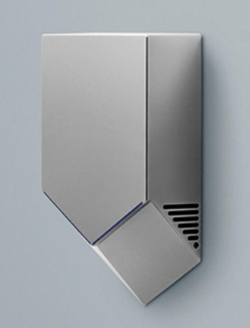 1044.LUSTRLustro wiszące do WC o wymiarach: szer. 60 x wys. 45 x gr. 0,4 cm. W komplecie zestaw montażowy do ściany twardej (cegła pełna, beton), ze stali nierdzewnej . Brzegi lustra fazowane  .   13